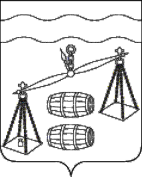           АДМИНИСТРАЦИЯ                                                    СЕЛЬСКОГО ПОСЕЛЕНИЯ			      «ДЕРЕВНЯ ВЕРХОВАЯ»                                           Калужская область,  249267,    Сухиничский район, д. Верховая,    ул. Молодёжная д.1                                   
тел. (848451) 5-50-26факс. (848451) 5-50-26
E-mail: katya.arsutina@mail.ru           В администрации  сельского поселения «Деревня Верховая»  на муниципальной службе состоят 2(два) чел.Фактические расходы на содержание муниципальных служащих за 3квартал  2020года составили  188044рублей 92копейки.И.о.главы  администрацииСП «Деревня Верховая»                                               Л.С.Захарова